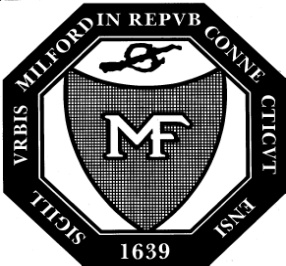 TO:		Ordinance Committee MembersFROM:	Frank Smith, ChairmanDATE:	December 2, 2020SUBJECT:	VIRTUAL ORDINANCE COMMITTEE MEETING AND PUBLIC HEARING Monday, December 7, 2020 There will be a meeting of the Ordinance Committee of the Board of Aldermen on Monday, December 7, 2020 at 7:00 p.m.  auditorium regarding the following Ordinance:Computer Access:https://zoom.us/j/96338275700Call-In Access:Telephone #:  1-646-558-8656Meeting ID: 963 3827 5700Passcode: 025119AGENDA12a-1.	An Ordinance Amending an Ordinance Establishing Compensation of City Officials and Employees in the Service of the City of Milford (Registrars).Copies of said proposed Ordinance(s) are on file open to public inspection at the office of the City Clerk.  Any individual with a disability who needs special assistance to participate in the meeting should contact the Director of Community Development (783-3230) five (5) days prior to the meeting, if possible.Distribution:Mayor Benjamin G. BlakePhilip Vetro, Chairman, Board of AldermenKaren Fortunati, City ClerkJonathan D. Berchem, City AttorneyChris Saley, Director, Public WorksPeter Erodici, Finance DirectorDeepa Joseph, Health DirectorJoseph Griffith, DPLU DirectorWilliam Garfield, Interim Recreation DirectorTania Barnes, Human Resources DirectorChristine Angeli, Library DirectorChief Douglas Edo, Fire DepartmentChief Keith Mello, Police DepartmentToni Weeks, Acting Risk ManagerRecording Secretary